Положение об организации получения общего образования в форме семейного образования1. Общие положения1. Настоящее положение разработано в соответствии с Конституцией Российской Федерации, Законом Российской Федерации от 29 декабря 2012 года       № 273-ФЗ «Об образовании в Российской Федерации», Уставом МКОУ КСОШ№5, закрепляющими право граждан на получение образования, выбор общеобразовательного учреждения и формы получения образования.2. Общеобразовательные программы начального общего, основного общего и среднего (полного) общего образования по заявлению родителей (законных представителей) с учётом мнения детей могут осваиваться в форме семейного образования.3. Семейное образование есть форма освоения обучающимся общеобразовательных программ начального общего, основного общего, среднего (полного) общего образования в семье.4. Формы получения образования и формы обучения по основной образовательной программе по каждому уровню образования определяются соответствующими федеральными государственными образовательными стандартами. 5. Для семейного образования, как и для других форм получения начального общего, основного общего и среднего (полного) общего образования федеральный государственный образовательный стандарт общего образования является основой объективной оценки освоения общеобразовательных программ.6. Допускается сочетание различных форм получения образования и форм обучения.7. Обучение в форме семейного образования осуществляется с правом последующего прохождения промежуточной и государственной (итоговой) аттестации в организациях, осуществляющих образовательную деятельность и имеющих государственную аккредитацию.2. Порядок перевода на семейное образование 	8. Право получать общее образование в форме семейного образования предоставляется гражданам, достигшим возраста шести лет шести месяцев при отсутствии противопоказаний по состоянию здоровья.		9. Перейти на получение общего образования в форме семейного образования могут обучающиеся в любой год обучения и на ступени начального общего, основного общего и среднего (полного) общего образования.	10. Школа организует получение образования в форме семейного образования по заявлению родителей (законных представителей) несовершеннолетних. В заявлении указывается выбор формы получения образования. 11. Вместе с заявлением представляются документы, подтверждающие уровень освоения общеобразовательных программ: личное дело обучающегося; справка о промежуточной аттестации в образовательном учреждении.Кроме того, могут быть представлены документы об обучении в форме самообразования, семейного образования в образовательных организациях иностранных государств.12. При отсутствии документов (у иностранных граждан, в случае утраты документов, обучения в форме самообразования, обучения за рубежом) установление уровня освоения общеобразовательных программ осуществляется в порядке, определяемом уставом школы.	13. На основании заявления родителей (законных представителей) директор школы издаёт приказ о переводе обучающегося на семейную форму обучения и в трехдневный срок уведомляет департамент образования администрации муниципального образования город Краснодар.   14. При переходе на семейную форму образования родители (законные представители) и школа заключают договор. 	15. При приёме заявления на получение семейного образования школа обязана ознакомить родителей (законных представителей) несовершеннолетних с уставом школы, Положением о государственной (итоговой) аттестации выпускников IX- XI классов общеобразовательных учреждений Российской Федерации, Положением о формах и порядке проведения государственной (итоговой) аттестации обучающихся, освоивших основные общеобразовательные программы среднего (полного) общего образования, Порядком проведения единого государственного экзамена, программами учебных предметов, графиком проведения экзаменов промежуточной аттестации.16. Граждане, осваивающие общеобразовательные программы в форме семейного образования, в контингент обучающихся не зачисляются, в классные журналы не вносятся и учитываются в отдельном делопроизводстве. Обучающиеся, сочетающие семейное образование и очную форму образования включаются в контингент школы. 3. Порядок получения общего образования в форме семейного образования17. В рамках семейного образования родители (законные представители) несовершеннолетнего могут самостоятельно осуществлять его обучение или заключить договор об оказании услуг по обучению с лицом, осуществляющим образовательную деятельность.18. На каждого обучающегося, осваивающего образовательную программу в форме семейного образования, оформляется личная карта обучающегося (личное дело), которая сохраняется в школе  в течение всего срока обучения.В личной карте находятся:заявление родителей (законных представителей) с указанием выбора семейной формы обучения;документы, подтверждающие освоение общеобразовательных программ (или их копии);приказ школы об организации  получения образования в форме семейного образования;результаты промежуточной и государственной (итоговой) аттестации;по окончании обучения - выписка из решения педагогического совета школы о выдаче аттестата об основном общем или средне (полном) общем образовании. 19. Обучающиеся, получающие общее образование в форме семейного образования, вправе на любом этапе обучения по решению родителей (законных представителей) продолжить образование в школе в очной, очно-заочной или заочной форме.	20. Школа  гражданам, обучающимся в форме семейного образования:предоставляет на время обучения бесплатно учебную и другую литературу, имеющуюся в библиотеке школы;осуществляет промежуточную и государственную (итоговую) аттестацию.21. Граждане, обучающиеся в форме семейного образования, имеют право:пользоваться учебной литературой из библиотечного фонда школы;посещать лабораторные и практические занятия;принимать участие в различных олимпиадах и конкурсах.22. Родители (законные представители) совместно со школой несут ответственность за выполнение обучающимся общеобразовательных программ в соответствии с федеральным государственным образовательным стандартом, прилагают усилия к освоению им общеобразовательных программ в форме семейного образования.4. Аттестация несовершеннолетних, обучающихся в форме семейного образования23. Освоение образовательной программы (за исключением образовательной программы дошкольного образования), в том числе отдельной части или всего объема учебного предмета, курса, дисциплины (модуля) образовательной программы, сопровождается промежуточной аттестацией обучающихся, проводимой в формах, определенных учебным планом, и в порядке, установленном школой.24. Промежуточная аттестация проводится по всем предметам учебного плана соответствующего класса данной школы.Порядок, форма и сроки проведения промежуточной аттестации граждан, получающих образование в форме семейного образования, определяется школой самостоятельно, отражается в его уставе или локальных актах. 25. Промежуточная аттестация, в соответствии с Положением школы о промежуточной аттестации, может проводиться по четвертям, по полугодиям или один раз в год. Форма проведения зачётов промежуточной аттестации может быть различной: контрольная работа, диктант, сочинение, изложение, ответы по билетам, в форме собеседования, тестирования, творческого проекта, реферата и т. д.	26. Для проведения промежуточной аттестации директор школы издает приказ о создании аттестационной комиссии, в состав которой входит председатель комиссии, учитель по данному предмету и ассистенты-учителя (в IX классе - один ассистент, в ХI  классе - два).	27. Результаты промежуточной аттестации оформляются протоколами комиссии. Протоколы экзаменов подписываются всеми членами аттестационной комиссии и утверждаются директором школы. К протоколам прилагаются работы учащихся. После этого результаты промежуточной аттестации (четверть, полугодие, год) учащихся, обучающихся на семейной форме образования, фиксируются в отдельном журнале для семейного образования.28. Для обучающихся, сочетающих очную форму получения общего образования и семейное образование, составляется индивидуальный график прохождения промежуточной аттестации в соответствии с режимом работы школы по согласованию с родителями (законными представителями) обучающегося.  Результаты промежуточной аттестации фиксируются отдельным протоколом, который хранится в личной карте обучающегося, в классном журнале делается запись «Семейное образование» и выставляется оценка за четверть, полугодие и за год.29. Неудовлетворительные результаты промежуточной аттестации по одному или нескольким учебным предметам, курсам, дисциплинам (модулям) образовательной программы или не прохождение промежуточной аттестации при отсутствии уважительных причин признаются академической задолженностью.30. Обучающиеся обязаны ликвидировать академическую задолженность.31.Школа, родители (законные представители) несовершеннолетнего обучающегося, обеспечивающие получение обучающимся общего образования в форме семейного образования, обязаны создать условия обучающемуся для ликвидации академической задолженности и обеспечить контроль за своевременностью ее ликвидации.32. Обучающиеся по образовательным программам начального общего, основного общего и среднего (полного) общего образования в форме семейного образования, не ликвидировавшие академической задолженности в установленные образовательной организацией сроки, продолжают получать образование в школе в очной, очно-заочной и заочной форме.	33. Перевод несовершеннолетнего, обучающегося в форме семейного образования, в следующий класс производится по решению педагогического совета школы по результатам промежуточной аттестации по итогам года обучения. 	34. Освоение гражданами, обучающимся в форме семейного образования, общеобразовательных программ основного общего и среднего (полного) общего образования завершается обязательной государственной (итоговой) аттестацией.	35. Государственная (итоговая) аттестация выпускников IX классов, получающих образование в форме семейного образования, проводится в соответствии с Положением о государственной (итоговой) аттестации выпускников IХ и ХI (ХII) классов общеобразовательных учреждений Российской Федерации и  Положением о формах и порядке проведения государственной (итоговой) аттестации обучающихся, освоивших основные общеобразовательные программы среднего (полного) общего образования и Порядком проведения единого государственного экзамена.5. Порядок выдачи документов об образовании36. Выпускникам IX классов, прошедшим государственную (итоговую) аттестацию, общеобразовательная организация, имеющая государственную аккредитацию, выдает аттестат об основном общем и о среднем (полном) общем образовании.37. Обучающиеся в форме семейного образования, освоившие общеобразовательные программы основного общего, среднего (полного) общего образования, могут быть награждены похвальной грамотой «За особые успехи в изучении отдельных предметов» на общих основаниях.38. Обучающиеся в форме семейного образования, освоившие общеобразовательные программы среднего (полного) общего образования, могут быть награждены золотой или серебряной медалью «За особые успехи в учении».39. При проведении промежуточной аттестации обучающегося в форме семейного образования, претендующего на награждение золотой или серебряной медалями «За особые успехи в учении», содержание экзаменационного материала по каждому из 12 предметов инвариантной части учебного плана образовательного учреждения должно отражать учебный материал четырёх четвертей или двух полугодий (10-ый и 11-ый классы отдельно) и оцениваться, соответственно, двумя или четырьмя отметками в двух или четырех протоколах, датированных одним числом.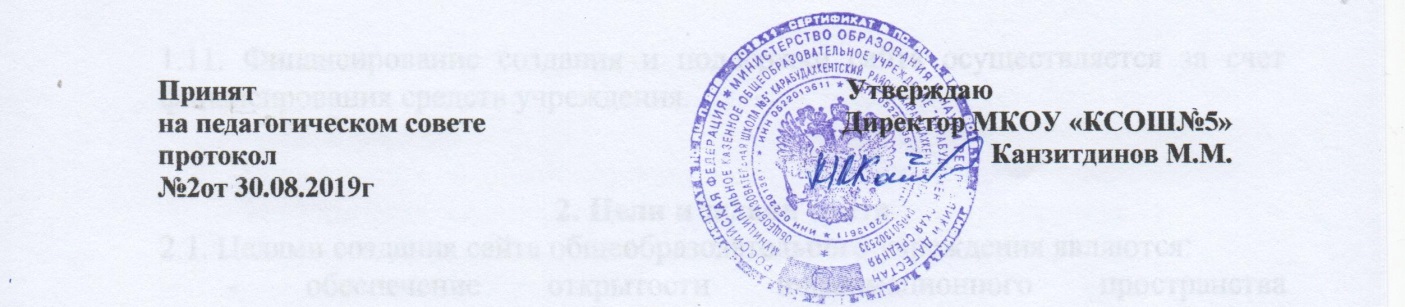 